УТВЕРЖДЕНО приказом Генерального директора  ТОО «Самрук-Казына Контракт»                  от 21.07.2021 года №119-B  РУКОВОДСТВО ПОЛЬЗОВАТЕЛЯ ПО РАЗМЕЩЕНИЮ ЗАЯВКИ В ЗАКУПКЕ СПОСОБОМ «ДВУХЭТАПНЫЙ ТЕНДЕР» Содержание Подача замечании/предложении Создание и подача заявки первого этапа Создание и подача заявки второго этапа 1. Подача замечании/предложении Подача замечания/предложения в закупке способом «Двухэтапный тендер» состоит из следующих этапов: Поиск опубликованных закупок/лотов Подача замечания/предложения Авторизоваться 	на 	сайте 	http://zakup.sk.kz/, 	далее 	найти 	нужную опубликованную 	закупку 	и 	в 	случае, 	если 	Вам 	необходимо 	подать замечание/предложение, нажмите кнопку «Подать замечание/предложение» 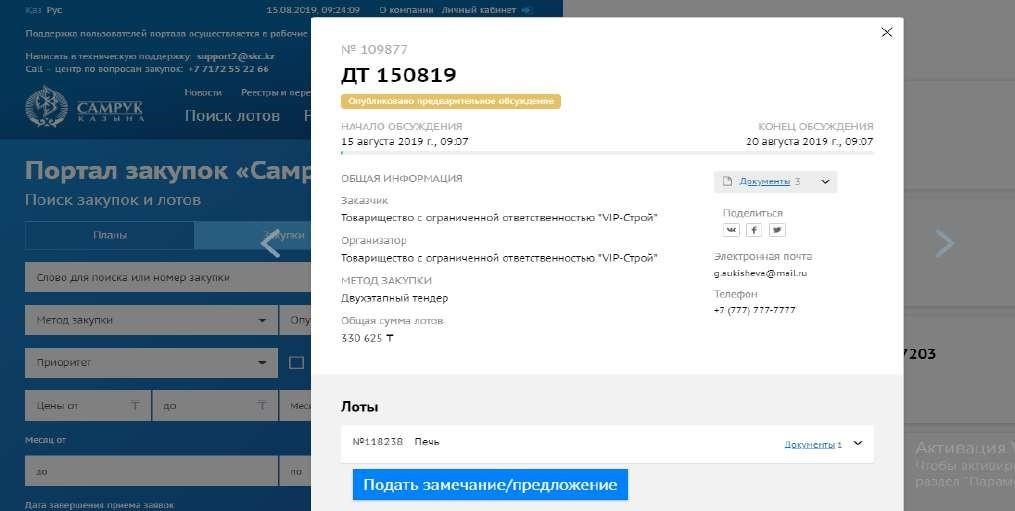 После чего, у Вас откроется форма со вкладками «Общие условия», «Лоты», «Предварительное обсуждение». Возможность ввода текста замечаний/предложений есть в разделах «Общие условия» и «Лоты» - «Требования по лоту». 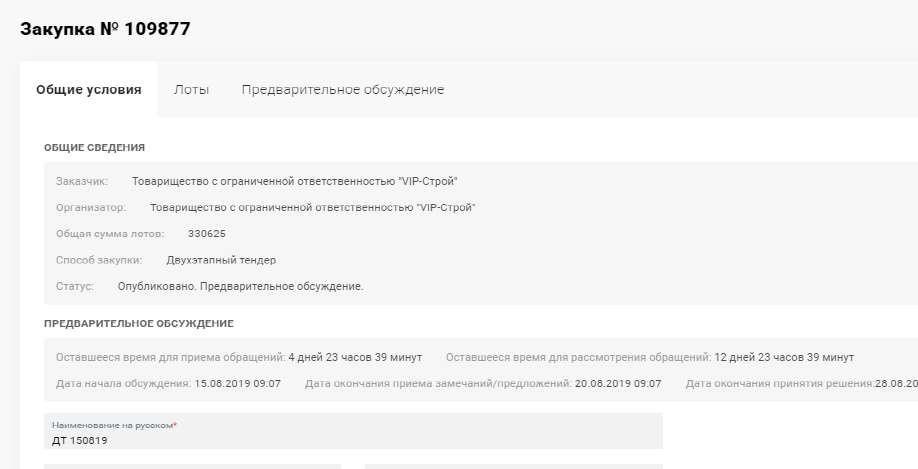 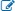 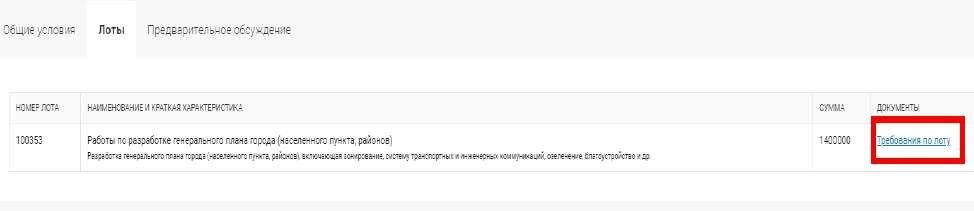 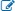 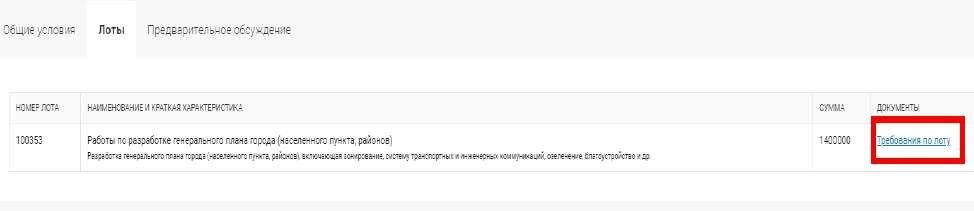 соответствующего условия/требования закупки: При нажатии на пиктограмму откроется модальное окно, в котором необходимо ввести текст замечания/предложения: 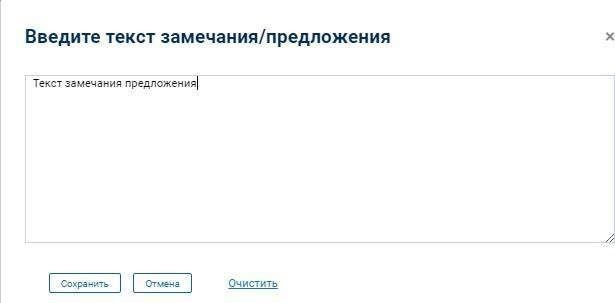 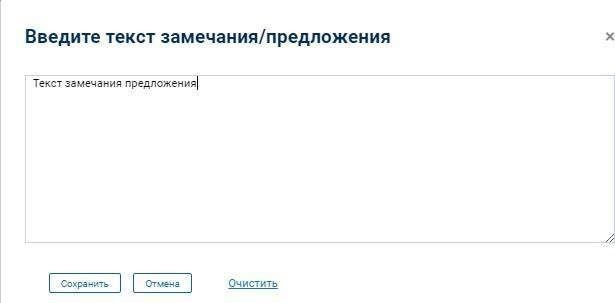 После сохранения замечания/предложения пиктограмма отобразится зеленым цветом, что означает успешное сохранение замечания/предложения. 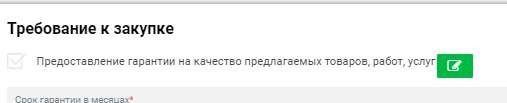 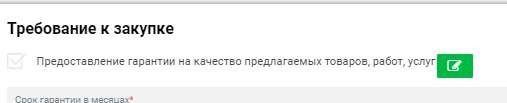 Все замечания и предложения, которые были сохранены, будут отображены во вкладке «Предварительное обсуждение». 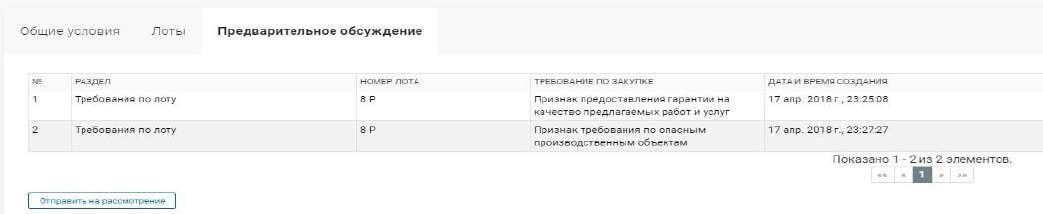 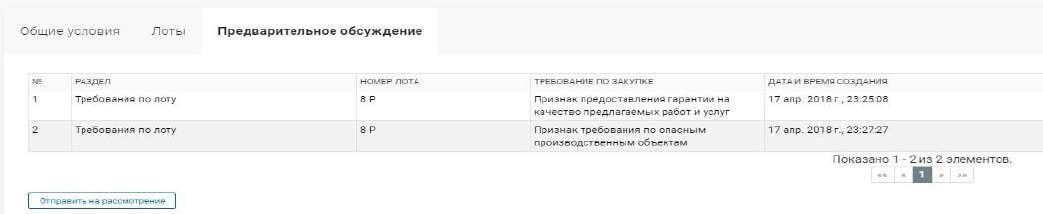 В случае, если требуется изменить уже сохраненный текст замечания или предложения, необходимо нажать на «Действия» - «Редактировать». Также имеется возможность удалить текст замечания/предложения с помощью «Действия» - «Удалить». 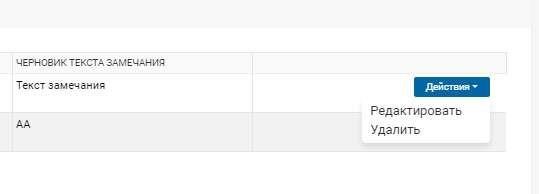 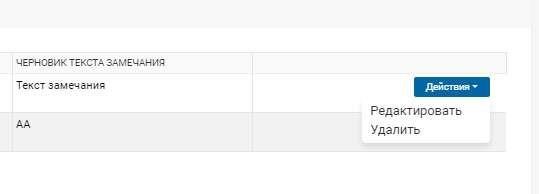 При нажатии на «Редактировать» откроется диалоговое окно, в котором будет указан сохраненный текст замечания, далее необходимо отредактировать текст и нажать на «Сохранить». 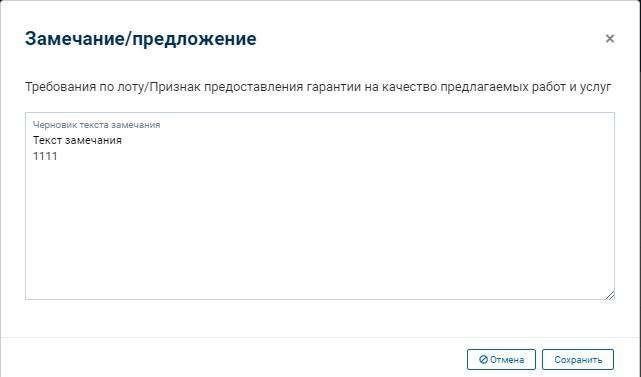 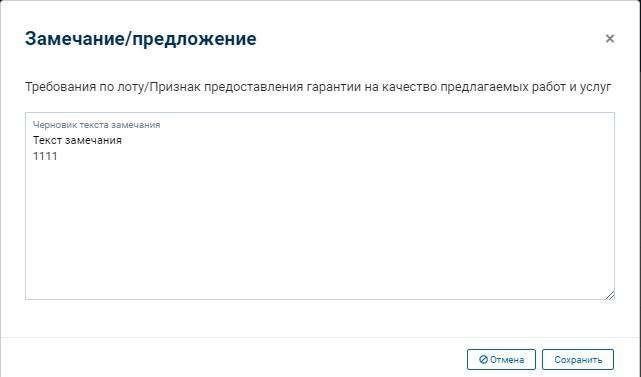 При нажатии на «Удалить» Система попросит подтверждения действия удаления: 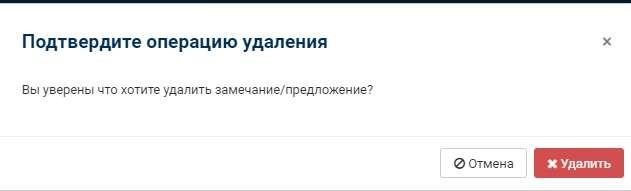 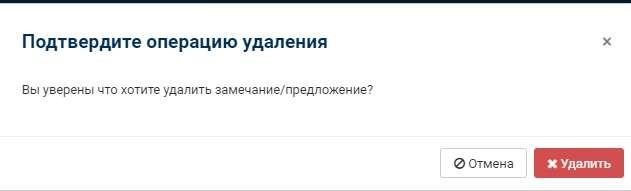 Для отправки введенных замечаний/предложений необходимо нажать на кнопку «Отправить на рассмотрение»: 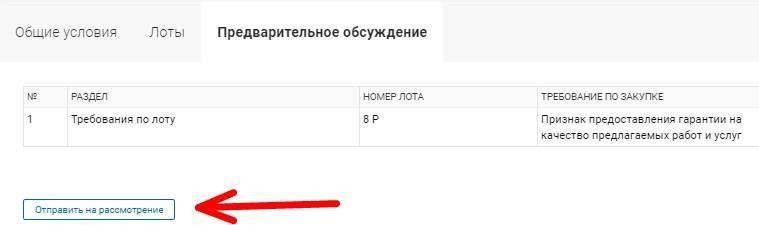 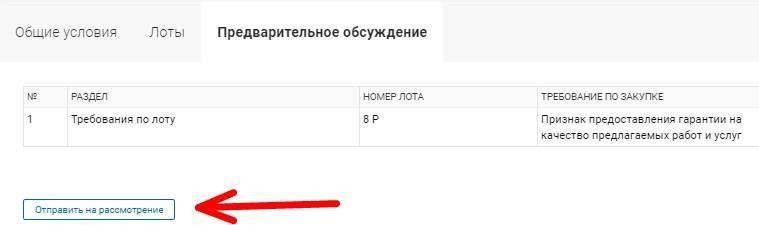 О том, что замечания/предложения были отправлены на рассмотрение, Система отобразит зеленый индикатор в правом верхнем углу: 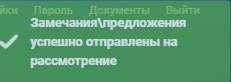 По истечении даты окончания приема замечаний в предварительном обсуждении (5 рабочих дней), Поставщику, который участвовал в обсуждении по закупке, придет уведомление о том, что был опубликован протокол предварительного обсуждения, перейдя по ссылке. 2. Создание и подача заявки первого этапа Для создания заявки на участие должны быть выполнены следующие условия: необходимо выполнить вход в систему; необходимо иметь роль в системе Участник закупок. (В случае отсутствия роли необходимо обратиться к Главному пользователю вашей компании); статус закупки «Опубликовано». Далее, необходимо выполнить поиск в разделе Закупки или Лоты, перейти на форму интересующей закупки/лота, выбрать нужные лоты и нажать на кнопку «Подать заявку»: 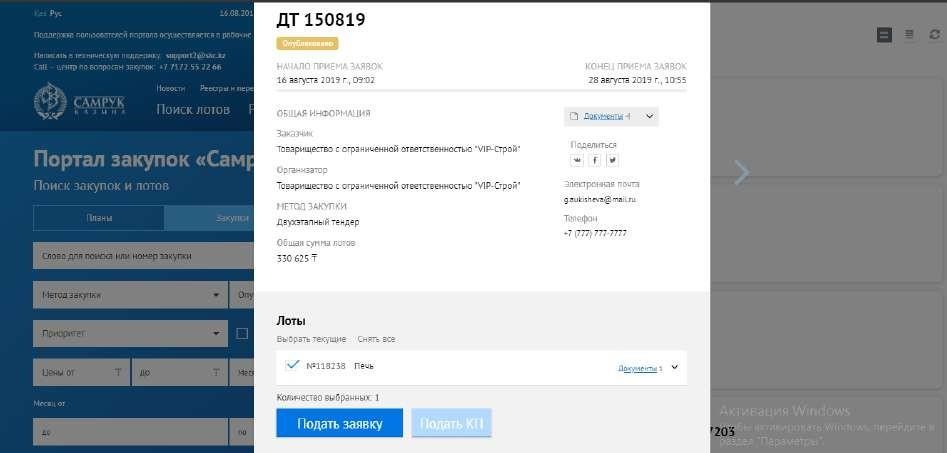 Далее в открывшейся форме заполнить необходимые данные в «Общие требования» 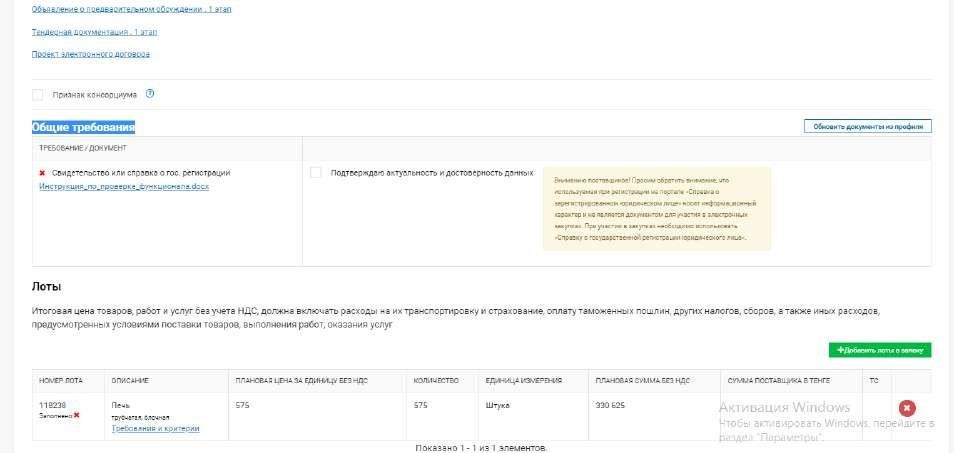 После заполнения и сохранения данных по общим требованиям перейти к заполнению требовании по лотам нажав на «Требования и критерии» откроется форма в которой необходимо заполнить данные и прикрепить вложения. Важно! С 01.08.2022 года требование: «Предоставление потенциальными поставщиками образцов закупаемых товаров» становится доступным для заполнения в закупках ПКО-2.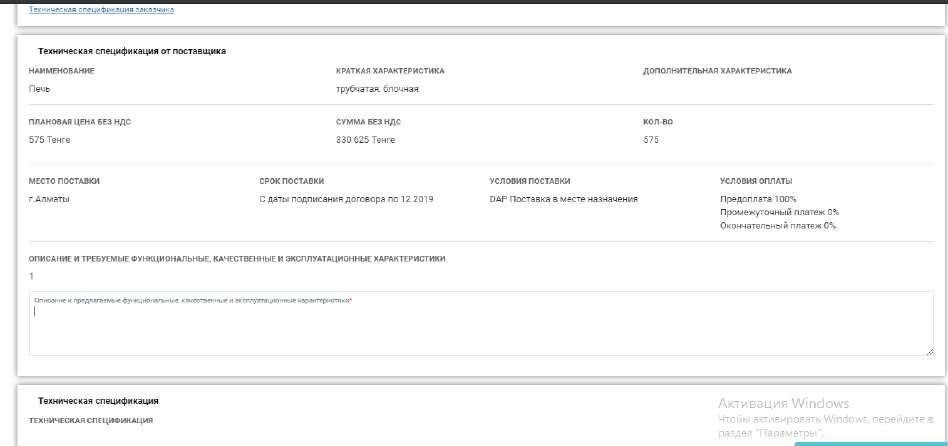 После заполнения данных нажать на кнопку «Сохранить» 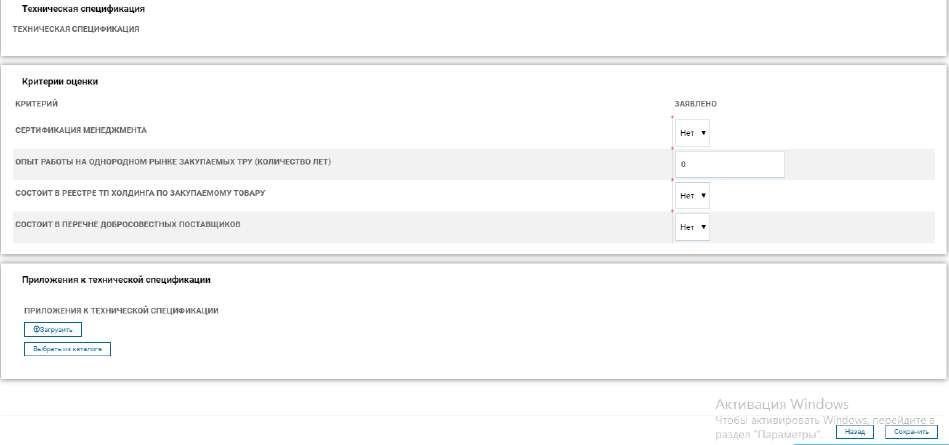 	Затем нужно сформировать документы, нажав на кнопку «Формировать документ» 	- «Обновить» и затем подписать, нажав на кнопку «Подписать» 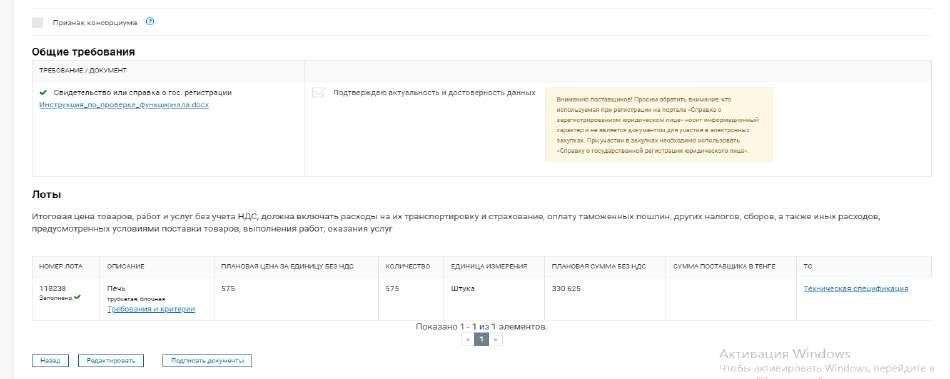 Выбрать ЭЦП и подписать. 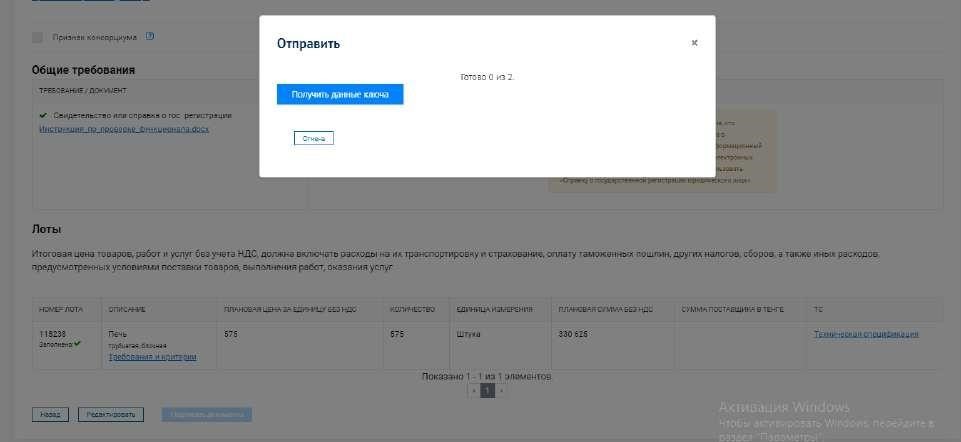 После подписания появится сообщение «Ваша заявка успешно подана» и статус заявки изменится на статус «Подано». 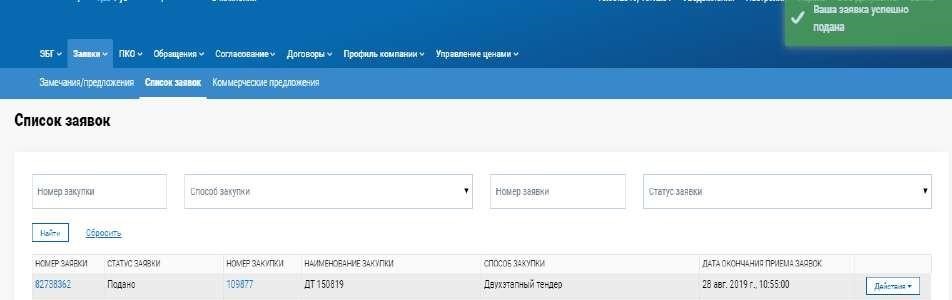 3. Создание и подача заявки второго этапа Для создания заявки второго этапа нужно открыть список заявок, найти ранее поданную заявку по закупке способом «Двухэтапный тендер», кликнуть на кнопку «Действия» - «Создать заявку 2 этап». 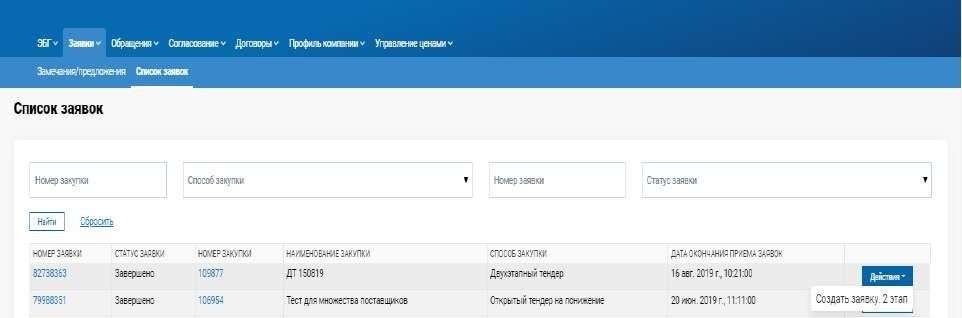 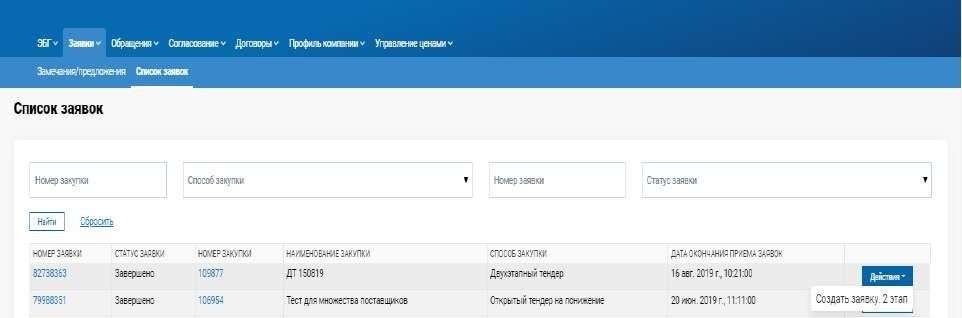 В открывшейся форме заполнить и сохранить данные по общим требованиям. 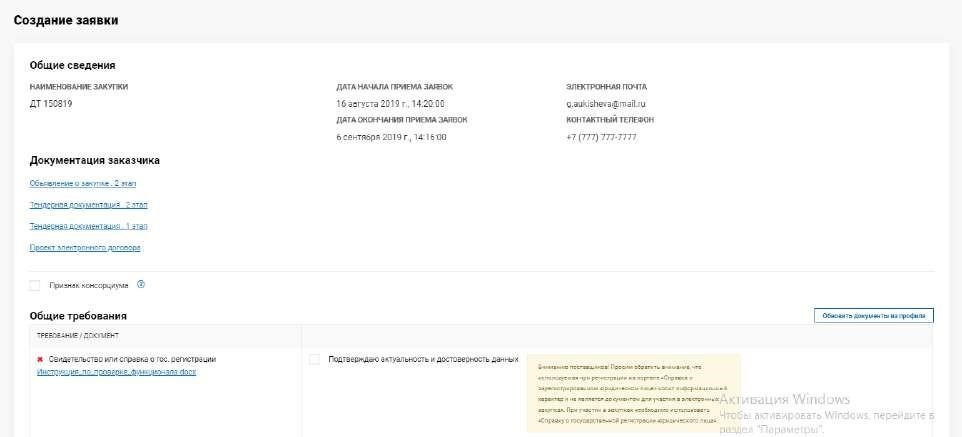 После кликнув по «Требования и критерии» откроется форма, в которой нужно заполнить цену за единицу и данные по требованиям. 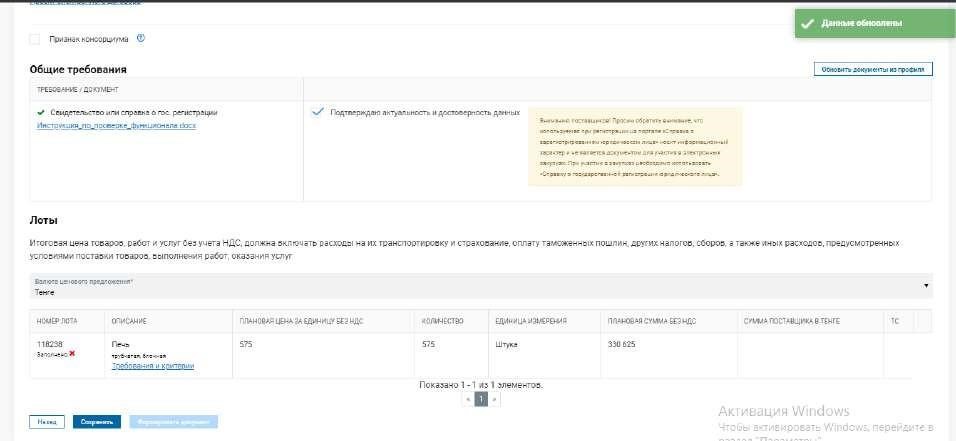 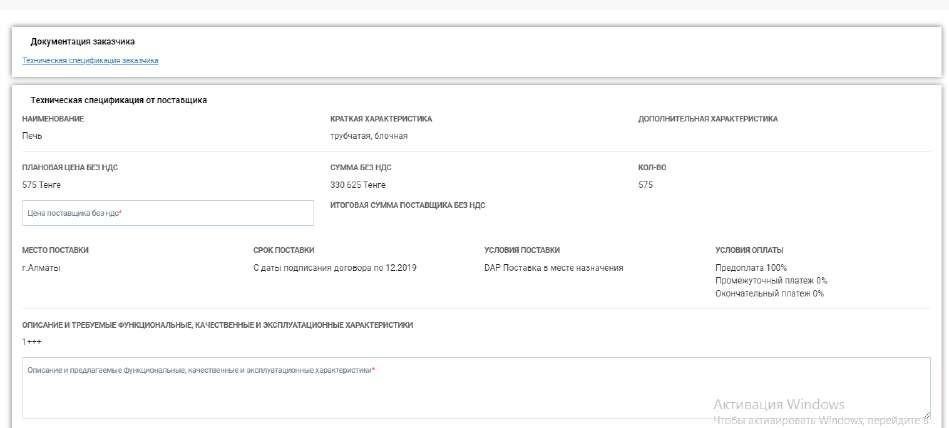 После ввода данных нужно сохранить данные, нажав на кнопку «Сохранить» 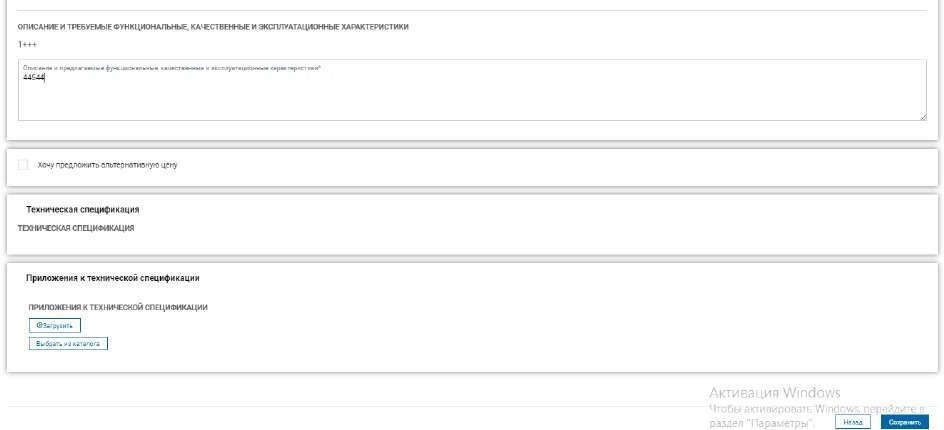 Затем нужно сформировать документы, нажав на кнопку «Формировать документ» - «Обновить» и затем подписать, нажав на кнопку «Подписать». 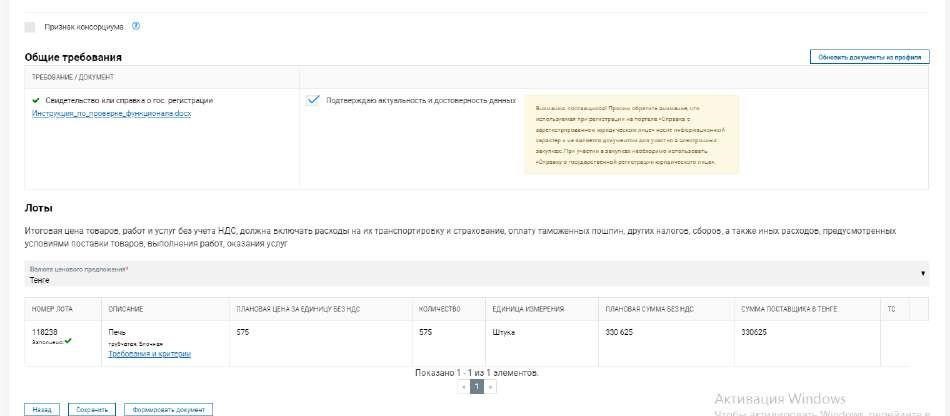 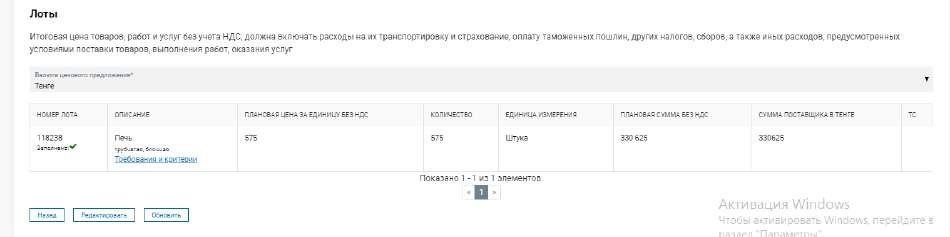 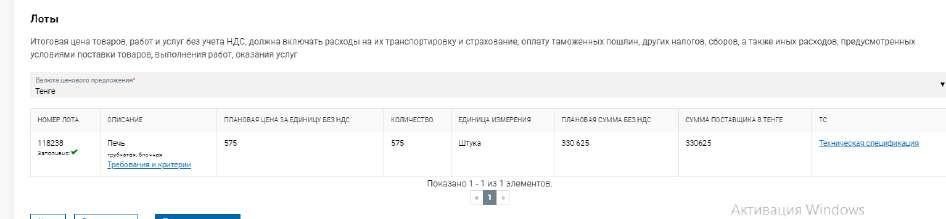 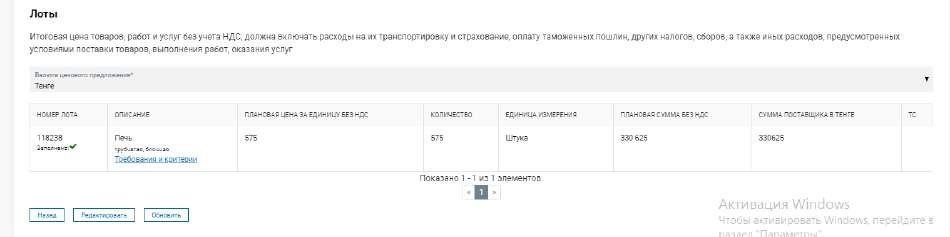 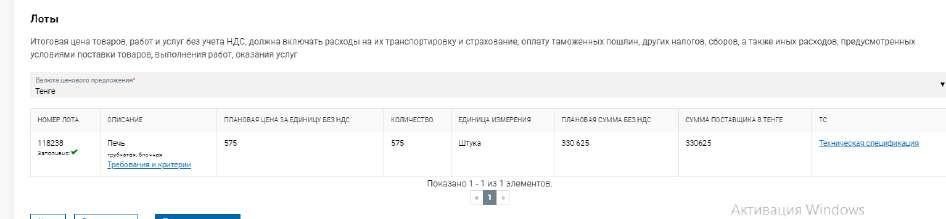 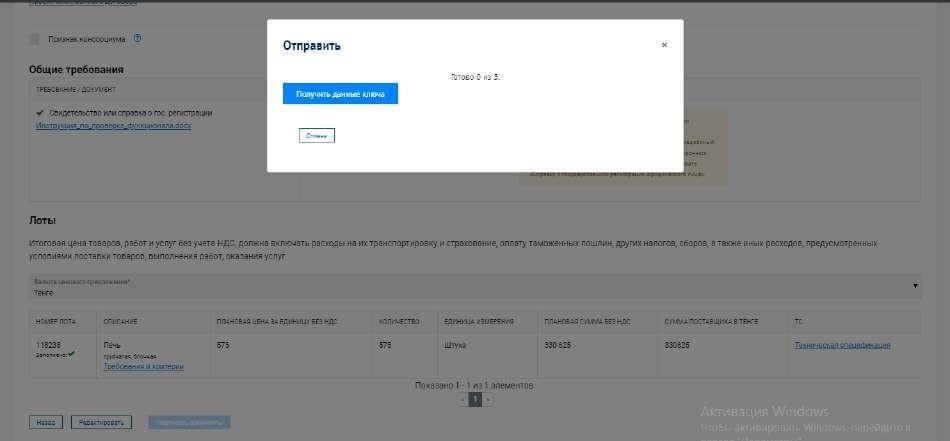 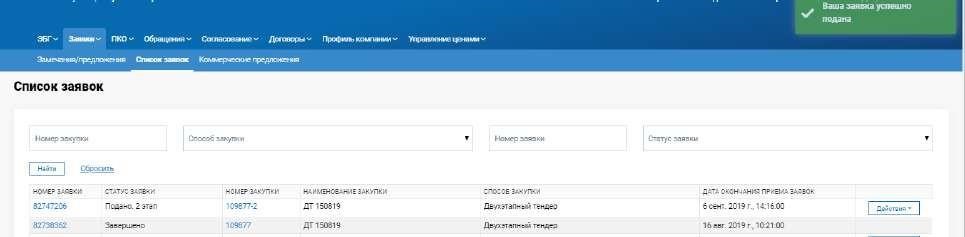 После подписания появится сообщение «Ваша заявка успешно подана» и статус заявки изменится на статус «Подано. 2 этап». 